Manchester and District	Ladies’ Cycling AssociationSaturday, 25th June 2022 on the J2/9 courseLadies Open Handicapped 25 mile Time TrialRound 12 of the M&DTTA Cheshire Courses Points CompetitionPromoted for and on behalf of Cycling Time Trials under their rules and regulations.  Handicapped using standard tablesTimekeepers: Ian Ross & Martin Jackson	                             First rider off at 2.20 pmEvent HQ:  Cranage Village Hall CW4 8EQ (open from 12.30pm)Numbers at the headquarters – riders must sign the signing on sheet when collecting their number.     Prizes			Fastest  £15		      1st handicap        £12								2nd         £14		      2nd handicap        £11			3rd         £13	 	      3rd handicap        £10		Fastest team of two ladies 		   £10 eachOne rider one prize except teamCertificate to be awarded to fastest Association Vet on standard at the Annual DinnerCourse: J2/9START at a JS2 mark in Bomish Lane (Badger Bank to Goostrey road) at telegraph pole no.2 approx. 300yds west of the A535. Proceed east to the A535 and forward on the A535 to : Chelford Island (2.169 mls) where 2nd exit left onto the A537 to Seven Sisters Lane at:Ollerton Cross-roads (5.219 mls) where left along the lane to the A50 and left at Twemlow Lane at:Cranage (11.408 mls) where left into and along the lane to join the A535 at Twemlow Green, left to:Chelford Island (18.064 mls) where 2nd exit left onto the A537 to Seven Sisters Lane, left along the lane to join the A50, left again to:FINISH (25.000 mls) at the J2/9 mark opposite the right hand field gate post, opposite and just before the entrance to the Mount Pleasant Nursing Home.Event Organiser:  Robbie Harcourt, 68 Bradford Road, Eccles, Manchester M30 9FT, Tel: 0161 787 9085Event Refreshments:   Refreshments will be available at the HQ as will the results board.Numbers will be available at the HQ. You must sign on when collecting your number and sign out whenreturning your number. Failure to do so will result in you being classified as DNF.Salford CC 25 to follow this event.IMPORTANT NOTE:Unfortunately, the event clashes with the Goostrey Rose Fair and Procession with the main road through the village, which we normally use to access the start, being closed to through traffic for a period of time. Therefore, riders will have to ride along part of the course (Twemlow Lane and the A535 to Bomish Lane) to get to the start. Please allow sufficient time (20 minutes) and be aware that there will be additional numbers of riders on this part of the course both competing and riding to the start.Covid Precautions:CTT has issued a document “Covid-19 Risk Assessment 23 02 22”. If you haven’t already read this, please download from the CTT website and read carefully.https://www.cyclingtimetrials.org.uk/documents/index/covid-19These are the key messages: -• Whilst no longer mandatory, please maintain social distancing when possible whether riding, officiating or spectating.• Competitors should not attend if they feel ill in ANY way especially if they or family members haveany symptoms.• Competitors and spectators are encouraged to undertake a lateral flow test prior to attending theevent, and if positive they should not attend the event.• Competitors with an elevated resting heart rate or exceptionally quick to react heart rate duringwarm up can suggest an underlying asymptomatic illness of ANY kind, and they should DNS andleave immediately and not go to the start line if they feel this is the case.• The Village Hall building will be ventilated as well as possible and we advise all those entering the HQbe sensible regarding keeping a safe distance from one another.• Face masks are now self-choice in all areas.Order of StartWarnings:Care at road junctions:Riders must exercise caution at all junctions.  Any competitor whose riding line causes her/him to cross the white line when approaching or leaving a junction will be liable to disqualification from the event and may be reported to the District Committee for further disciplinary action.  Any rider making a U turn in the vicinity of the start or finish will be disqualified. Observers will be used in this event.  Riders must take extra care when exiting from Seven Sisters Lane onto the A50.Be aware that there is a double bend shortly after turning into Twemlow Lane at Cranage. Riders need to anticipate this and be prepared to negotiate it in a safe manner. In wet weather the metal covers and edges become a skid risk. Please take care.Riders must negotiate Chelford Island in a safe and sensible manner in accordance with CTT Reg. 20 and the rules of the road. Riders must be able to brake and stop at the island if traffic conditions require this. Riders MUST NOT approach and encircle the island using tri-bars. Remember - traffic on the island has priority over traffic (including riders) entering it. Any rider seen to be in breach of this regulation will be disqualified from the event and may be reported for further disciplinary action.Vehicles must not be parked, however briefly, in any part of the access area to Mount Pleasant Nursing Home, opposite the finish.Other M&DLCA Events 2022Each year, the M&DLCA awards several prizes and trophies to members of the M&DLCA and affiliated clubs. Clubs can affiliate by sending £10 affiliation fee to Mavis Ross, details are on our website on the affiliation form. Any event on a ‘25’ or ‘50’ mile ‘J’ course counts for these trophies, as long as copies of the results sheet and entry form are sent to the M&DLCA BAR Secretary, K. Jackson, but the only counting ‘10’ mile events are those organised by the M&DLCA.The onus is on the rider to submit, where required, copies of the entry form and results sheet to the M&DLCA BAR Secretary before 1st October of the current season.Visit our website at http://www.mdlca.org.uk for the latest news, results and photos.We also have a Facebook page for photos and posts, and on Twitter we are @ManDLCA.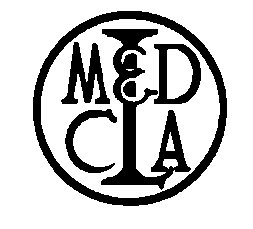 NoNameClubCatH.CapStandardStart20Lynsey AstlesCongleton CCVet00:19:0401:13:0014:2021Tracy GregoryBuxton CC/Sett Valley CyclesVet00:35:4701:15:2814:2122Anne HaslamBuxton CC/Sett Valley CyclesVet00:32:3301:16:0014:2223Cheryl HutchinsTotal Tri TrainingVet00:26:3501:16:3514:2324Janet WylesTotal Tri TrainingVet00:30:2901:14:5814:2425Liz BattBuxton CC/Sett Valley CyclesVet00:18:5601:15:2814:2526Jan ScotchfordNorth Lancashire Road ClubVet00:20:1201:14:5814:2627Gaynor BeckettTotal Tri TrainingVet00:24:1601:13:3814:2728Kerry GleaveCongleton CCVet00:25:4501:15:4414:2829Alison StephensonCongleton CCVet00:25:0801:14:1714:2930Jasmine HolmesUniversity Of Manchester CCSen00:17:5114:30DistDateOrganiserIn conjunction with:256th August:Mavis RossWeaver Valley CC